Publicado en Madrid el 20/09/2019 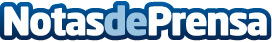 La Fisioterapia reivindica su papel en el tratamiento integral del Alzheimer El sábado, 21 de septiembre, se celebra el Día Mundial del Alzheimer, con el lema "#Evolución". El CGCFE se une a las reivindicaciones de CEAFA y recuerda la importancia de la Fisioterapia para contribuir a la calidad de vida de los pacientesDatos de contacto:Noelia Perlacia915191005Nota de prensa publicada en: https://www.notasdeprensa.es/la-fisioterapia-reivindica-su-papel-en-el Categorias: Nacional Medicina Sociedad Medicina alternativa http://www.notasdeprensa.es